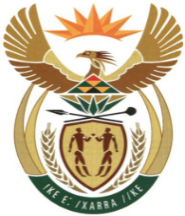 MINISTRYMINERAL RESOURCES AND ENERGYREPUBLIC OF SOUTH AFRICAPrivate Bag X 59, Arcadia, 0007, Trevenna Campus, Building 2C, C/o Meintjes & Francis Baard Street, Tel: +27 12 406 7612, Fax: +27 12 323 5849Private Bag X9111 Cape Town 8000, 7th Floor, 120 Plein Street Cape Town, Tel: +27 21 469 6425, Fax: +27 21 465 5980	Memorandum from the Parliamentary OfficeNational Assembly : 1798Please find attached a response to Parliamentary Question for written reply asked by Mrs V van Dyk (DA) to the Minister of Mineral Resources and Energy: Ms P Gamede Acting Director General: Department of Mineral Resources and Energy………………/………………/2022Approved / Not Approved Mr. S.G MantasheMinister of Mineral Resources and Energy ………………/………………/20221798. Mrs V van Dyk (DA)  to ask the Minister of Mineral Resources and Energy: (1)	Whether he has been informed that in spite of the Pooling and Sharing Joint Venture (PSJV) being issued with a directive from the Department of Fisheries, Forestry and the Environment to desist from building cofferdams without a dumping permit in terms of the Integrated Coastal Management Act, Act 24 of 2008, the PSJV continues to do so in spite of the terms and/or provisions of section 79(1)(d) of the specified Act that a person is guilty of a category one offence if that person dumps any waste at sea without a dumping permit; if not, what is the position in this regard; if so, what are the relevant details;(2)	what steps does his department intend to take against a certain company (name furnished) that has been guilty of the specified offence continually since 2014, but now continues to commit the offence even after being issued with an official environmental directive from the Minister of the Department of Forestry, Fisheries and the Environment in order to stop the illegal activity?	NW2064EReplyThe matter referred to in the question should be addressed to the Department of Forestry, Fisheries and the Environment.